Publicado en Madrid el 08/01/2021 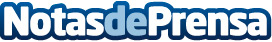 Top Courier da las claves sobre cómo cambia una empresa si cuenta con una agencia de transporteContar con un proveedor profesional es fundamental para poder satisfacer las necesidades de los clientes, sea cual sea el tamaño de la empresaDatos de contacto:Juan ramón 916638343Nota de prensa publicada en: https://www.notasdeprensa.es/top-courier-da-las-claves-sobre-como-cambia Categorias: Madrid Logística Recursos humanos http://www.notasdeprensa.es